Заява-анкетадля оформлення екзаменаційного листка(у разі дистанційної реєстрації)Прошу зареєструвати мене для участі у вступному(их) випробуванні(ях) для вступу для здобуття другого (магістерського) або третього (освітньо-наукового) (Доктор філософії)  рівня вищої освіти в (необхідне підкреслити) в Київському столичному університеті імені Бориса Грінченказа спеціальністю _________________________________________________________________________ Для реєстрації надаю такі дані: прізвище _________________________________________ім'я ___________________________________ по батькові (за наявності) ______________________________дата народження _______________________ документ, що посвідчує особу _________________________ _____________________________________                                                                        (тип документа)                                      (серія (за наявності)), номер реєстраційний номер облікової картки платника податків (РНОКПП) (за наявності) ___________________Дані про освіту: здобуду освітній ступінь бакалавра (магістра медичного, фармацевтичного або ветеринарного спрямування) у1 _________________________________________________________________________                                                   		                  (найменування закладу вищої освіти) _________________________________________________________________________________________дані довідки, що підтверджує факт замовлення диплома бакалавра (магістра медичного, фармацевтичного або ветеринарного спрямування)2 ____________________________________________________________ здобув(ла) освітній ступінь бакалавра (магістра) або освітньо-кваліфікаційний рівень спеціаліста3 в _________________________________________________________________________________________дані документа про здобутий ступінь (освітньо-кваліфікаційний рівень) вищої освіти3  _______________________________________________________________________________________                               (серія)                                                                                          (номер) Дані, необхідні для формування екзаменаційного листка: Загальна інформація: номер(и) контактного(их) телефону(ів) _______________________________________________________ інформація про необхідність створення особливих умов (так/ні) __________________________________ код особливих (спеціальних) умов для осіб з особливими освітніми потребами ______________________________________________________________________________________________________________дата та номер медичного висновку ___________________________________________________________ Інформація про вступні випробування: відмітка про бажання скласти єдиний вступний іспит (ЄВІ)  	 так 	 ні 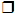 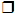 назва іноземної мови, із якої бажаю скласти ЄВІ _______________________________________________ населений пункт, у якому бажаю скласти ЄВІ _________________________________________________ відмітка про бажання пройти єдине фахове вступне випробування (ЄФВВ)  	 так 	 ні населений пункт, у якому бажаю пройти ЄФВВ _______________________________________________ спрямування предметного(их) тестування(ань), з якого(их) бажаю пройти ЄФВВ: _______________________________________________________________________________________ _______________________________________________________________________________________ спрямування предметного тестування, з якого бажаю пройти ЄФВВ під час додаткової сесії4: _________________________________________________________________________________________Прошу екзаменаційний листок, сформований за підсумками реєстрації:   зберігати в приймальній комісії до мого особистого звернення;   надіслати мені засобами поштового зв'язку на таку поштову адресу (Нова пошта): _________________________________________________________________________________________Зазначені мною дані правильні  (____________підпис) 	 	_______________________(Власне ім'я ПРІЗВИЩЕ) 	 	 	 Електронна адреса для листування __________________________________________________________ До заяви додаю:    копію документа, що посвідчує особу;   копію документа, що підтверджує інформацію про РНОКПП (за наявності);   копію документа, що підтверджує причину невнесення до анкети інформації про РНОКПП5;   копію довідки, виданої за місцем навчання, щодо планового завершення навчання та отримання диплома в рік вступу (для осіб, які завершують навчання в поточному році, персональні дані яких не вносять до Єдиної державної бази з питань освіти);   копію документа про здобутий ступінь вищої освіти (освітньо-кваліфікаційний рівень) (для осіб, які завершили навчання в минулі роки);   копію медичного висновку за формою первинної облікової документації 086-3/о (у разі необхідності створення особливих умов для проходження зовнішнього незалежного оцінювання);   фотокартку для документів. ___________ Зазначають особи, які завершують здобуття освітнього ступня бакалавра чи магістра медичного, фармацевтичного або ветеринарного спрямування в рік проведення вступних випробувань. Зазначають особи, персональні дані яких не вносять до Єдиної державної бази з питань освіти та які завершують здобуття освітнього ступня бакалавра чи магістра медичного, фармацевтичного або ветеринарного спрямування в рік проведення вступних випробувань. Зазначають особи, які завершили здобуття першого (бакалаврського) рівня вищої освіти в минулі роки. Якщо предметні тестування з різних спрямувань відбуваються одночасно під час основної сесії ЄФВВ, вступник має зазначити, яке з них бажає пройти під час додаткової сесії (зазначити в разі проведення різних ЄФВВ одночасно під час основної сесії). Надають громадяни України, які в установленому законодавством порядку відмовилися від прийняття РНОКПП, та особи, які не є громадянами України й не отримували РНОКПП. 